Личность и алкоголь	8 ноября в Центре с детьми школьного возраста проведена тематическая беседа «Личность и алкоголь». Эта тема очень актуальна для наших воспитанников, поэтому мы решили не замалчивать о проблемах семьи, а донести до ребят информацию о губительном воздействии алкоголя на здоровье, климат в семье, опираясь на их жизненный опыт. В процессе беседы дети высказывали свое мнение, приводили примеры из жизни, продумывали пути решения различных ситуаций. Хочется верить, что желание ребят вести здоровый образ жизни станет ключиком к полноценной жизни в обществе.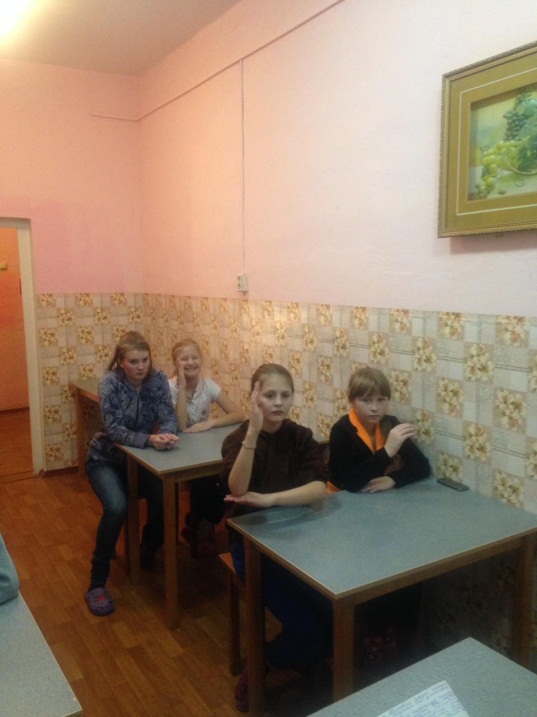 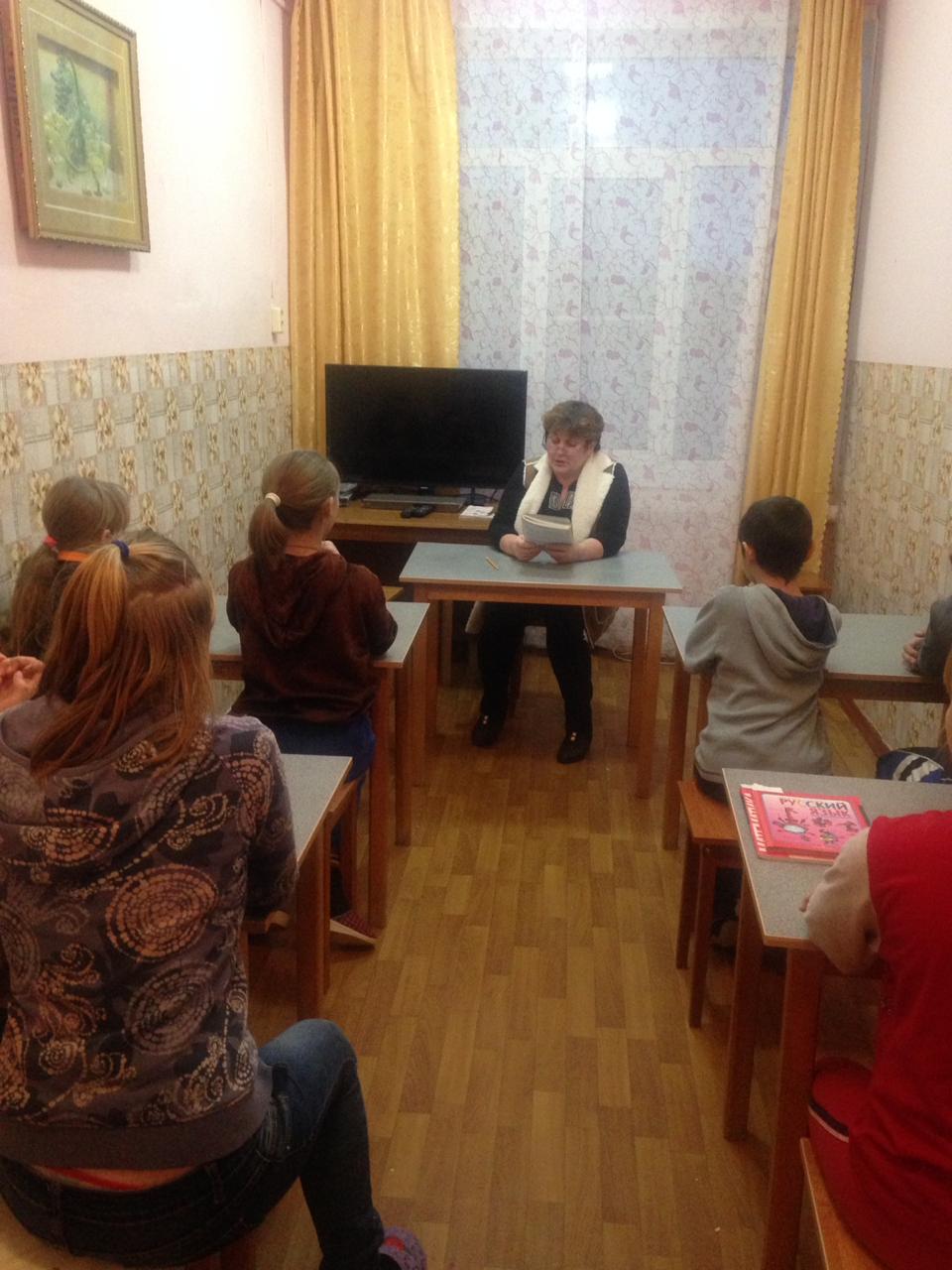 